 9 февраля 2023 года в актовом зале городской Администрации состоялось расширенное заседание Комиссии по делам несовершеннолетних и защите их прав. На нем обсуждали итоги работы органов системы профилактики безнадзорности и правонарушений несовершеннолетних Рузаевского района в 2022 году.В работе совещания приняли участие представители КДН и ЗП Рузаевского муниципального района, руководители общеобразовательных учреждений и заместители директоров школ, заведующие детскими дошкольными образовательными организациями, сотрудники органов внутренних дел и другие.Открыла и вела заседание заместитель председателя комиссии по делам несовершеннолетних и защите их прав по Рузаевскому району Елена Немудрякина.Обсуждение проблемных вопросов проходило в форме конструктивного диалога.  Каждый участник мероприятия мог высказать свое мнение и внести конкретные предложения. По итогам заседания были приняты решения по совершенствованию работы.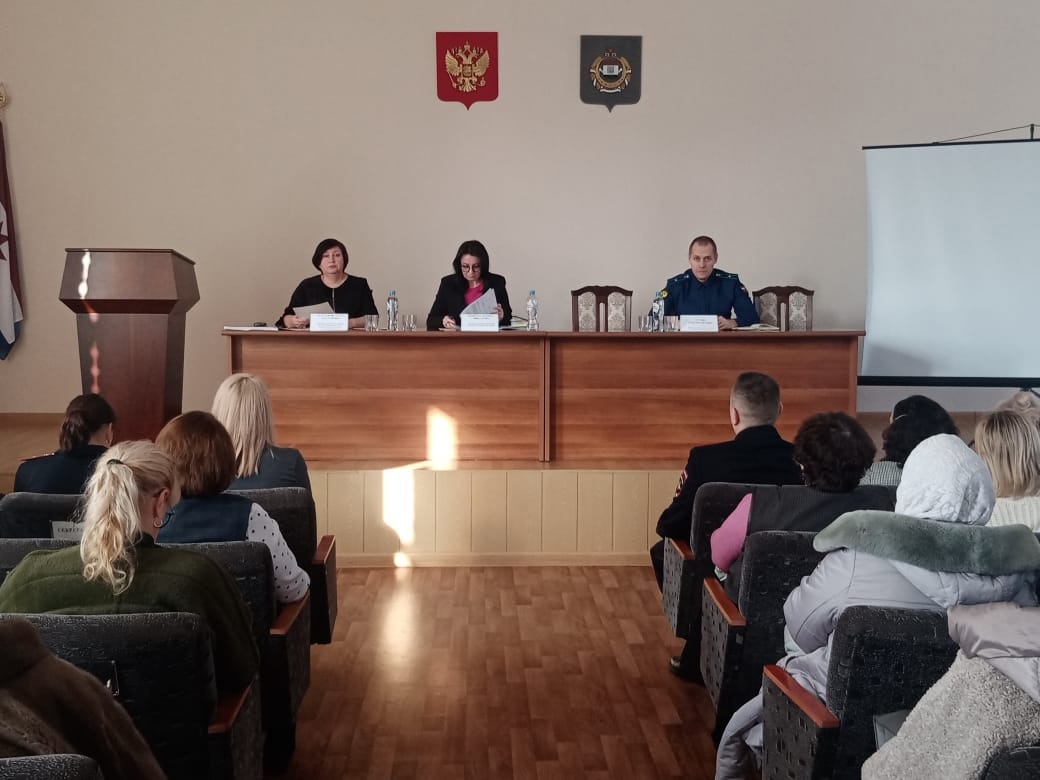 